.Music Available on Download from iTunes & www.amazon.co.uk#32 Count intro4 Count Vine R. Chasse R. Back Rock.4 Count Vine L. Chasse 1/4 Turn L. Step. Pivot 1/2 Turn L.R Step Forward. Scuff. L Step Forward. Scuff. Out-Out. Back. Together.Side Step R. Touch and Clap. Side Step L. Touch and Clap. Monterey 1/4 Turn R.Side Step R. Drag. Back Rock. Vine 1/4 Turn L. Touch.Side Step R. Drag. Back Rock. Vine 1/4 Turn L. Scuff.Cross Rock. Side Rock. Cross. 2 x 1/4 Turns R. Step Forward.R Rocking Chair. R Jazz Box Cross.Start AgainEnding: Music ends During Wall 6…Dance to Count 31 (Monterey)…L toe is pointing L, and HOLD                                                                     Email: Manishvassell3@gmail.comFrisky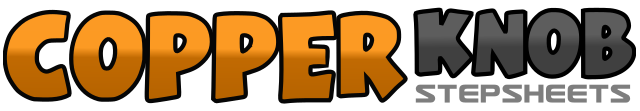 .......Count:64Wall:2Level:Improver.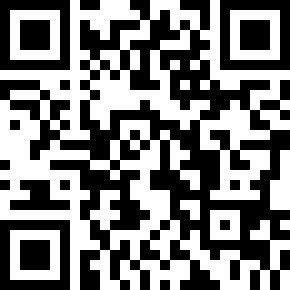 Choreographer:Robbie McGowan Hickie (UK) - December 2022Robbie McGowan Hickie (UK) - December 2022Robbie McGowan Hickie (UK) - December 2022Robbie McGowan Hickie (UK) - December 2022Robbie McGowan Hickie (UK) - December 2022.Music:I Wish That I Could Fall In Love - Blaine Larsen : (CD: She Was Country When Country Wasn't Cool - A Tribute To Barbara Mandrell)I Wish That I Could Fall In Love - Blaine Larsen : (CD: She Was Country When Country Wasn't Cool - A Tribute To Barbara Mandrell)I Wish That I Could Fall In Love - Blaine Larsen : (CD: She Was Country When Country Wasn't Cool - A Tribute To Barbara Mandrell)I Wish That I Could Fall In Love - Blaine Larsen : (CD: She Was Country When Country Wasn't Cool - A Tribute To Barbara Mandrell)I Wish That I Could Fall In Love - Blaine Larsen : (CD: She Was Country When Country Wasn't Cool - A Tribute To Barbara Mandrell)........1 – 4Step R to R side. Cross L behind R. Step R to R side. Cross step L over R.5&6Step R to R side. Close L beside R. Step R to R side.7 – 8Rock back on L. Rock forward on R.1 – 4Step L to L side. Cross R behind L. Step L to L side. Cross step R over L.5&6Step L to L side. Close R beside L. Make 1/4 turn L stepping forward on L.7 – 8Step forward on R. Pivot 1/2 turn L.                                                                            (3:00)1 – 2Step forward on R. Scuff L forward.3 – 4Step forward on L. Scuff R forward.5 – 6Step R out into R Diagonal. Step L out into L Diagonal.7 – 8Step R back into centre. Step L beside R.1 – 2Step R to R side. Touch L toe beside R and Clap.3 – 4Step L to L side. Touch R toe beside L and Clap.5 – 6Point R toe out to R side. Make 1/4 turn R stepping R beside L.7 – 8Point L toe out to L side. Step L beside R. (Weight on L)                                               (6:00)1 – 2Long step R to R side. Drag L towards R.3 – 4Rock back on L. Rock forward on R.5 – 6Step L to L side. Cross R behind L.7 – 8Make 1/4 turn L stepping forward on L. Touch R beside L.                                           (3:00)1 – 2Long step R to R side. Drag L towards R.3 – 4Rock back on L. Rock forward on R.5 – 6Step L to L side. Cross R behind L.7 – 8Make 1/4 turn L stepping forward on L. Scuff R forward across L.                              (12:00)1 – 2Cross rock R over L. Rock back on L.3 – 4Rock R out to R side. Recover on L.5 – 6Cross step R over L. Make 1/4 turn R stepping back on L.7 – 8Make 1/4 turn R stepping R to R side. Step forward on L.                                               (6:00)1 – 4Rock forward on R. Rock back on L. Rock back on R. Rock forward on L.5 – 8Cross step R over L. Step back on L. Step R to R side. Cross step L over R.